Tradicijske igre i igračkeO tradicijskim igrama i igračkama razgovarao sam sa svojom mamom. Razgovor sam ovdje zapisao.Ja: S kojim si se igračkama najviše igrala kad si bila malena? Mama: Najviše sam se igrala sa svojim starim liscem Liskom. On me pratio u svim igrama, s njim sam spavala i nosila sam ga posvuda sa sobom. Izgubio je i oko pa ga je teta Tina “operirala” i sašila mu novo. Ja: A gdje je sada Lisko? Mama: U mojoj radnoj sobi. Lisko ima 36 godina i još je uvijek živ. Ja: Tko ti je kupovao igračke? Mama: Najviše roditelji, uglavnom za rođendane. Ja: Jesi kada sama napravila igračku? Mama: Jesam. Znali smo slagati igračke od drvenih kocaka i od tkanine. Ja: Jesi imala mnogo igračaka? Mama: Ne, nisam. Zato sam ih sve jako čuvala. Ja: Kojih ste se igara najviše igrali kao djeca? Mama: „ Čovječe ne ljuti se”, skrivača i skakali smo gumi gumi. Ja: Što ti se najviše sviđalo? 'Mama: „ Čovječe ne ljuti se” jer smo se uvijek ljutili!Ja: Jesu li ti bile bolje vaše igračke i igre ili današnje? Mama: Teško je na to odgovoriti. Prije nije bilo toliko igračaka za kupiti pa smo sami smišljali igre kako bismo se zabavili. ''Jakov Mihalić, 5. razred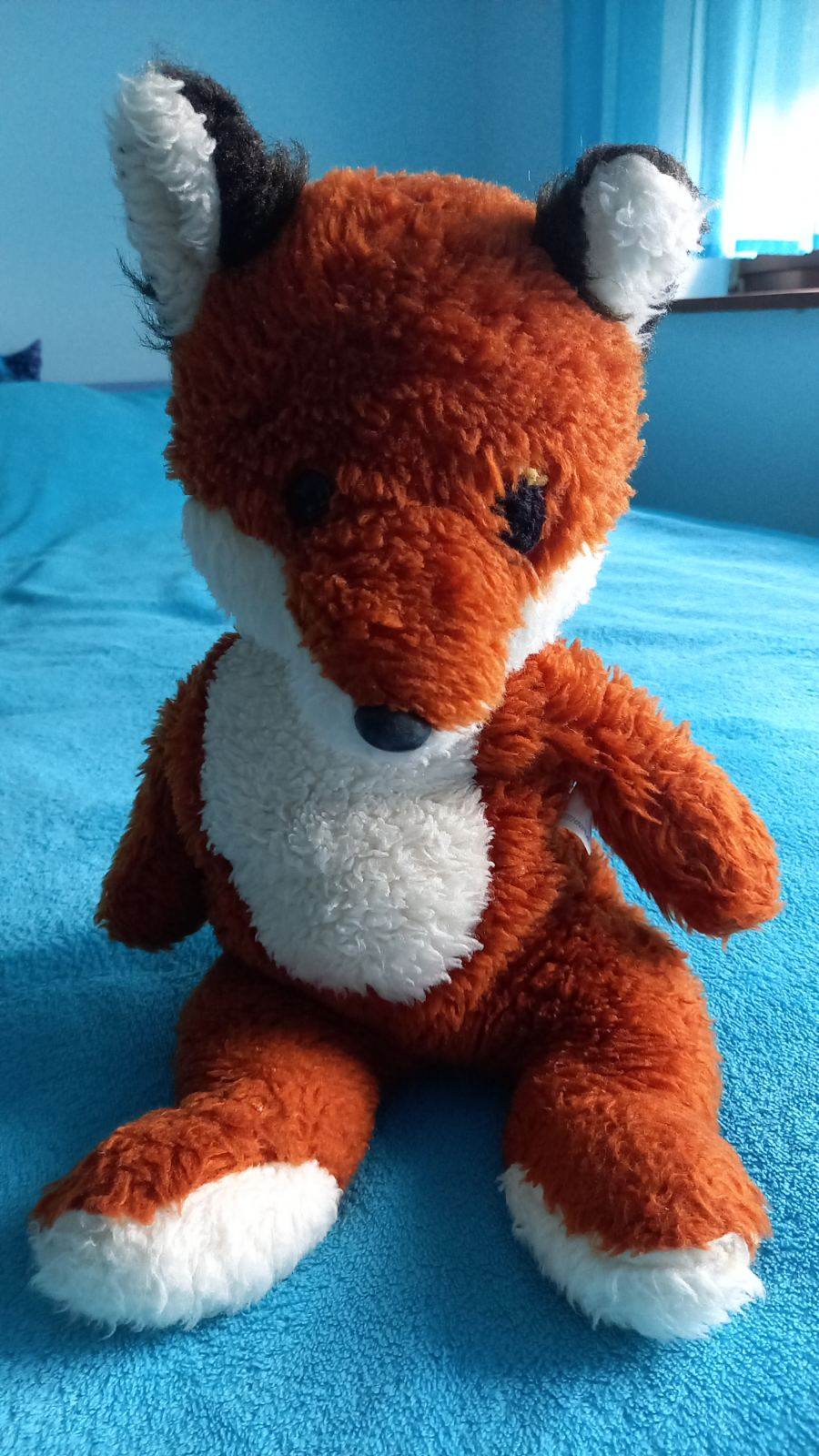                                                                                                               Lisko